SirvientesLas serpientes (Serpientes) u ofidios (Ophidia) son un suborden de saurópsidos (reptiles) diápsidos pertenecientes al orden Squamata, superorden de los Lepidosaurios, caracterizado por la ausencia de patas y el cuerpo muy alargado. Se originaron en el período Cretácico.Las serpientes se caracterizan por la ausencia de extremidades y cuerpo alargado. Algunas poseen mordeduras venenosas, como las cobras y las víboras, que utilizan para matar a sus presas antes de ingerirlas. Otras serpientes, como las boas y pitones, matan a sus presas por constricción.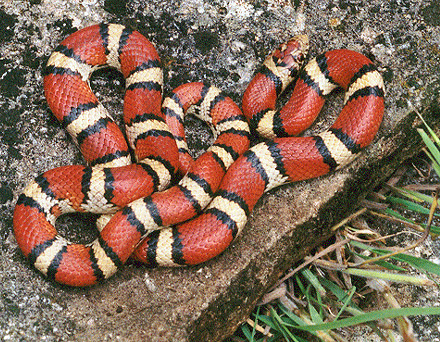 